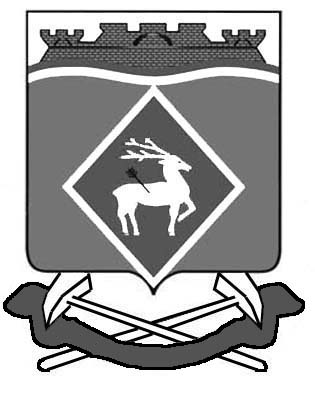     РОССИЙСКАЯ ФЕДЕРАЦИЯРОСТОВСКАЯ ОБЛАСТЬБЕЛОКАЛИТВИНСКИЙ РАЙОНМУНИЦИПАЛЬНОЕ ОБРАЗОВАНИЕ« ЛИТВИНОВСКОЕ СЕЛЬСКОЕ ПОСЕЛЕНИЕ»СОБРАНИЕ ДЕПУТАТОВ  ЛИТВИНОВСКОГО СЕЛЬСКОГО                          ПОСЕЛЕНИЯРЕШЕНИЕ № 8308 октября 2019 года                                                             с. ЛитвиновкаО внесении в Законодательное СобраниеРостовской области в порядке законодательнойинициативы проекта областного закона«О внесении изменения в Областной закон «О местном самоуправлении в Ростовской области»                                                                                                       В соответствии с частью 1 статьи 46 Устава Ростовской области, статьей 291 Областного закона от 28 декабря 2005 года № 436-ЗС «О местном самоуправлении в Ростовской области», на основании статьи 24 Устава             муниципального образования «Литвиновское сельское поселение»            Собрание депутатов  Литвиновского сельского поселения                                                 РЕШИЛО:1. Внести в порядке законодательной инициативы в                            Законодательное Собрание Ростовской области проект областного закона «О внесении изменения в Областной закон «О местном самоуправлении в             Ростовской области» согласно приложению к настоящему решению.2. Назначить представителем Собрания депутатов Литвиновского сельского поселения при рассмотрении указанного проекта областного            закона в Законодательном Собрании Ростовской области Главу                   Администрации  Литвиновского сельского поселения Герасименко И.Н.3. Контроль за исполнением настоящего решения возложить на  Председателя Собрания депутатов – главу Литвиновского сельского                   поселения.4. Настоящее решение вступает в силу со дня его принятия.Председатель Собрания депутатов –глава Литвиновского сельского поселения                                      П.И. Пузанов              	Приложение к решению	Собрания депутатов	Литвиновского	сельского поселения	         от «08» октября  2019 г.                                                                                                   № 83               ОБЛАСТНОЙ ЗАКОНО ВНЕСЕНИИ ИЗМЕНЕНИЯ В ОБЛАСТНОЙ ЗАКОН «О МЕСТНОМ САМОУПРАВЛЕНИИ В РОСТОВСКОЙ ОБЛАСТИ»Статья 1                  Внести в пункт 1 приложения 47 к Областному закону от 28 декабря 2005 года № 436-ЗС «О местном самоуправлении в Ростовской области»           изменение, дополнив его строками 13-14 следующего содержания:      Статья 2     Право собственности на имущество, передаваемое в соответствии с настоящим Областным законом, возникает со дня подписания передаточного акта о принятии имущества в муниципальную собственность, но не позднее трех месяцев со дня вступления настоящего Областного закона в силу.     Статья 3     Настоящий Областной закон ступает в силу со дня официального опубликования.Губернатор Ростовской области                                                       В.Ю. Голубев                                                                          Председатель Собрания депутатов –глава Литвиновского сельского поселения                                     П.И. Пузанов ПринятЗаконодательным Собранием______________________  2019 года«13.13.Сооружение к/х «Башня Рожновского» объём 25куб.м. к/№61:04:000601005:251 Ростовская область, Белокалитвинский район,с. Литвиновка,ул. Школьная стр.44а-балансодержатель отсутствует14.14.Сооружение к/х «Башня Рожновского» объём 25куб.м. к/№61:04:0600006:5062 Ростовская область, Белокалитвинский район,с. Литвиновка,ул. Будённого стр.68а-балансодержатель отсутствует»